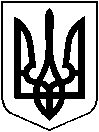 УКРАЇНАХМІЛЬНИЦЬКА МІСЬКА РАДАВінницької областіВиконавчий  комітетР І Ш Е Н Н ЯВід                               2017 року                              			№                                                                                                                                                                                                                                                                                                                                                                                                                                                                                                                                                                                                                                                                                                                                                                                                                                                                                                                                                                                                                                                                                                                                                                                                                                                                                                                                                                                                                                                                                                                                                                                                                                                                                                                                                                                                                                                                                                                                                                                                                                                                                                                                                                                                                                                                                                                                                                                                                                                                                                                                                                                                                                                                                                                                                                                                                                                                                                                                                                                                                                                                                                                                                                                                                                                                                                                                                                                                                                                                                                                                                                                                                                                                                                                                                                                                                                                                                                                                                                                                                                                                                                                                                                                                                                                                                                                                                           Про встановлення тарифів напослуги з водопостачання та водовідведення, що надають  ДП «Хмільникводоканал» КП «Вінницяоблводоканал» Розглянувши клопотання ДП «Хмільникводоканал» КП «Вінницяоблводоканал №97 від 28.04.2017року, щодо встановлення тарифів на послуги з водопостачання та водовідведення, що надаються підприємством для населення, бюджетних закладів, підприємств, установ та організацій міста, фізичних та юридичних осіб – суб’єктів підприємницької діяльності, враховуючи реальну необхідність змін діючих збиткових тарифів на вказані послуги, відповідно до статті 31 Закону України «Про житлово-комунальні послуги» від 24.06.2004р.№1785-IV, постанови Кабінету Міністрів України  від 01.06.2011року №869 «Про забезпечення єдиного підходу до формування тарифів на житлово-комунальні послуги», керуючись статтею 59 Закону України «Про місцеве самоврядування в Україні» виконком Хмільницької міської ради  В И Р І Ш И В:Встановити тарифи  з  водопостачання та водовідведення які надаються ДП «Хмільникводоканал» КП «Вінницяоблводоканал» у розмірі:      1.1. для населення1м3 води – 10,97 грн. з ПДВ1м3 прийнятих стоків – 7, 98 грн. з ПДВ        1.2. для бюджетних установ1м3 води – 31,52 грн. з ПДВ1м3 прийнятих стоків – 14,40 грн. з ПДВ        1.3. для інших споживачів1м3 води – 31,52 грн. з ПДВ1м3 прийнятих стоків – 14,40 грн. з ПДВДоручити  в.о. начальника  ДП «Хмільникводоканал» КП «Вінницяоблводоканал»  ( Загородній  П.Л.)  забезпечити:  2.1. Оприлюднення прийнятого рішення у газеті «13  ОКРУГ»  2.2. Не пізніше ніж за 15 днів до введення вказаних тарифів в дію,   повідомити споживачів з посиланням на погодження відповідних органів.  2.3. Надання послуг згідно із затвердженими тарифами.  3. Дане рішення вступає в дію з _________ року.  4. Контроль за  виконанням  цього рішення покласти на заступника міського голови з питань діяльності виконавчих органів міської ради відповідно до розподілу обов’язків. Міський голова                                                                              С.Б.Редчик